Министерство образования и науки Российской ФедерацииФедеральное государственное бюджетное образовательное учреждениевысшего образования«Курский государственный университет»		Колледж  коммерции,  технологий  и  сервисаМетодические указания к семинарским занятиям по дисциплине «История»Специальность 09.02.05 Прикладная информатика (по отраслям)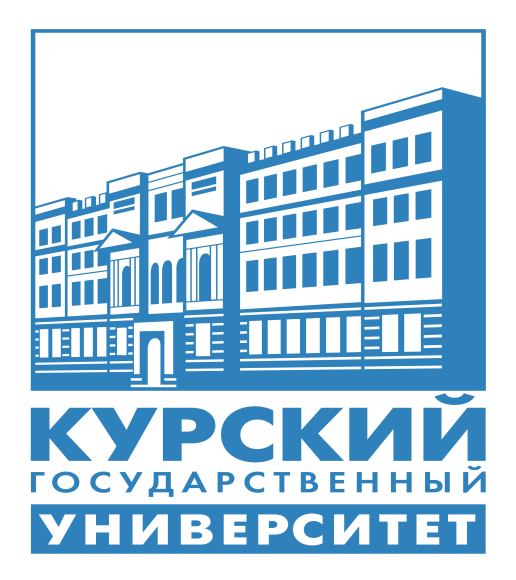                                                                     Разработчик: Рязанцева Т.Л.                                                                                   Преподаватель колледжа коммерции,                                                                              Технологий и сервиса ФГБОУ ВО     «Курский Государственный университет»2016Пояснительная записка   История – обязательный предмет для всех специальностей. Историческая наука,   как и любая другая наука  даёт знания закономерностей развития общества. Чтобы понять их, необходимо изучать события и явления, которые являются ключевыми для развития человеческого общества. История во все времена  и во всех странах считается одним из важнейших предметов во всех учебных заведениях. Известный римский оратор Цицерон  назвал историю учительницей жизни. Считается, что люди извлекают уроки из прошлого, стремясь не повторять ошибок и, опираясь на исторический опыт, находят для себя наиболее выгодные пути решения общественных проблем.  Программа общеобразовательной учебной дисциплины «История» предназначена для изучения истории в профессиональных образовательных организациях, реализующих образовательную программу среднего общего образования в пределах освоения основной профессиональной образовательной программы СПО (ОПОП СПО) на базе основного общего образования при подготовке специалистов среднего звена. Программа разработана на основе требований ФГОС среднего общего образования, предъявляемых к структуре, содержанию и результатам освоения учебной дисциплины «История», в соответствии с Рекомендациями по организации получения среднего общего образования в пределах освоения образовательных программ среднего профессионального образования на базе основного общего образования с учетом Примерной основной образовательной программы среднего общего образования, одобренный решением федерального учебно-методического объединения по общему образованию (протокол от 28 июня 2016 г. №2/16-з). Содержание программы «История» направлено на достижение следующих целей:• формирование у молодого поколения исторических ориентиров самоидентификации в современном мире, гражданской идентичности личности;• формирование понимания истории как процесса эволюции общества, цивилизации и истории как науки;• усвоение интегративной системы знаний об истории человечества при особом внимании к месту и роли России во всемирно-историческом процессе;• развитие способности у обучающихся осмысливать важнейшие исторические события, процессы и явления;• формирование у обучающихся системы базовых национальных ценностей на основе осмысления общественного развития, осознания уникальности каждой личности, раскрывающейся полностью только в обществе и через общество;• воспитание обучающихся в духе патриотизма, уважения к истории своего Отечества как единого многонационального государства, построенного на основе равенства всех народов России. В результате освоения дисциплины обучающийся должен обладать общими компетенциями, включающими в себя способность:ОК 1. Понимать сущность и социальную значимость своей будущей профессии, проявлять к ней устойчивый интерес.ОК 2. Организовывать собственную деятельность, выбирать типовые методы и способы выполнения профессиональных задач, оценивать их эффективность и качество.ОК 3. Принимать решения в стандартных и нестандартных ситуациях и нести за них ответственность.ОК 4.  Осуществлять поиск и использование информации, необходимой для эффективного выполнения профессиональных задач, профессионального и личностного роста.ОК 5. Использовать информационно-коммуникативные технологии в профессиональной деятельности.ОК 6. Работать в коллективе и команде, эффективно общаться с коллегами, руководством, потребителями.ОК 7. Брать на себя ответственность за работу членов команды (подчинённых), результат выполнения заданий.ОК 8. Самостоятельно определять задачи профессионального и личностного развития, заниматься самообразованием, осознанно планировать повышение квалификации.ОК 9. Ориентироваться в условиях частой смены технологий в профессиональной деятельности. Литература:Основная литература:Артемов В. В., Лубченков Ю. Н. История: учебник для студ. учреждений сред. проф. образования. — М.Издательский центр «Академия», 2014. -448 с. Артемов В. В., Лубченков Ю. Н. История Отечества: С древнейших времен до наших дней: учебник для студ. учреждений сред. проф. образования. — М.: Издательский центр «Академия», 2015.-384 с. Дополнительная литература:1.Карпачёв С.П. Новейшая отечественная история. Часть I. 1917–1941 [Электронный ресурс] : курс лекций / С.П. Карпачёв. — Электрон. текстовые данные. — М. : Московский городской педагогический университет, 2013. — 332 c. — 2227-8397. — Режим доступа: http://www.iprbookshop.ru/26536.html2.Журналы: Военно-исторический журнал3.Журналы: Вопросы истории4.Журналы: Новая и Новейшая историяИнтернет-ресурсы:www. gumer. info (Библиотека Гумер).www. hist. msu. ru/ER/Etext/PICT/feudal. htm (Библиотека Исторического факультета МГУ).www. plekhanovfound. ru/library (Библиотека социал-демократа).www. bibliotekar. ru (Библиотекарь. Ру: электронная библиотека нехудожественной литературы по русской и мировой истории, искусству, культуре, прикладным наукам).https://ru. wikipedia. org (Википедия: свободная энциклопедия).www. wco. ru/icons (Виртуальный каталог икон).www. militera. lib. ru (Военная литература: собрание текстов).www. world-war2. chat. ru (Вторая Мировая война в русском Интернете).www. kulichki. com/~gumilev/HE1 (Древний Восток).www. old-rus-maps. ru (Европейские гравированные географические чертежи и карты России, изданные в XVI— XVIII столетиях).www. biograf-book. narod. ru (Избранные биографии: биографическая литература СССР).www. magister. msk. ru/library/library. htm (Интернет-издательство «Библиотека»: электронные издания произведений и биографических и критических материалов).www. intellect-video. com/russian-history (История России и СССР: онлайн-видео).www. historicus. ru (Историк: общественно-политический журнал).www. history. tom. ru (История России от князей до Президента).www. statehistory. ru (История государства).www. kulichki. com/grandwar («Как наши деды воевали»: рассказы о военных конфликтах Российской империи).www. raremaps. ru (Коллекция старинных карт Российской империи).www. old-maps. narod. ru (Коллекция старинных карт территорий и городов России).www. mifologia. chat. ru (Мифология народов мира).www. krugosvet. ru (Онлайн-энциклопедия «Кругосвет»).www. liber. rsuh. ru (Информационный комплекс РГГУ «Научная библиотека»).www. august-1914. ru (Первая мировая война: интернет-проект).www.9may. ru (Проект-акция: «Наша Победа. День за днем»).www. temples. ru (Проект «Храмы России»).www. radzivil. chat. ru (Радзивилловская летопись с иллюстрациями).www. borodulincollection. com/index. html (Раритеты фотохроники СССР: 1917—1991 гг. —коллекция Льва Бородулина).www. rusrevolution. info (Революция и Гражданская война: интернет-проект).www. rodina. rg. ru (Родина: российский исторический иллюстрированный журнал).www. all-photo. ru/empire/index. ru. html (Российская империя в фотографиях).www. fershal. narod. ru (Российский мемуарий).www. avorhist. ru (Русь Древняя и удельная).www. memoirs. ru (Русские мемуары: Россия в дневниках и воспоминаниях).www. scepsis. ru/library/history/page1 (Скепсис: научно-просветительский журнал).www. arhivtime. ru (Следы времени: интернет-архив старинных фотографий, открыток,документов).www. sovmusic. ru (Советская музыка).www. infoliolib. info (Университетская электронная библиотека Infolio).www. hist. msu. ru/ER/Etext/index. html (электронная библиотека Исторического факультета МГУ им. М. В. Ломоносова).www. library. spbu. ru (Научная библиотека им. М. Горького СПбГУ).www. ec-dejavu. ru (Энциклопедия культур Dеjа Vu).Общие требования к семинарским занятиям       Контроль качества подготовки студентов к семинарским занятиям осуществляется с      использованием различных форм диалогового метода:- в форме прямого контакта преподавателя с одним студентом: вопрос преподавателя – ответ студента;- в форме дискуссии с группой: вопрос преподавателя – выяснение позиции нескольких студентов по данному вопросу;- в форме обратной связи: вопрос студента – ответ преподавателя или предложение преподавателя обсудить данный вопрос в группе, но с обязательным заключением преподавателя, содержащим правильный ответ на заданный вопрос.      Такое разнообразие возможностей диалогового контакта, позволяет осуществлять контроль качества знаний студентов в скрытой форме. Не акцентируя внимание группы на его проверочной функции, и в то же время предоставляет преподавателю максимум необходимых данных о результатах обучения студентов.      Преподаватель проводит опрос студентов и при подведении итогов семинара, даёт оценку наиболее активным студентам. Наряду с положительной оценкой работы активных студентов, преподаватель отмечает пассивных студентов, предоставляя им возможность лучше подготовиться к следующему занятию.Рекомендации по организации семинарских занятий    Основной формой семинарских  занятий является групповая дискуссия по наиболее актуальным проблемам современной истории, изучение которых составляет основную задачу дисциплины.      Структура организации семинарских  занятий студентов включает следующие элементы:  - обсуждение домашнего задания, которое выполняется самостоятельно до проведения семинарского занятия и направлено на повторение лекционного материала, изучение обязательных и дополнительных источников;  - групповое обсуждение вынесенных на семинарское  занятие вопросов  - диалоговый контакт преподавателя и студента, направленный на оценку знаний студента и восполнение пробелов в понимании материала;  - консультации и помощь преподавателя в подготовке к семинару, разъяснение затруднений, испытываемых студентами в работе с основными и дополнительными источниками.Семинарское занятие № 1Тема: Изменение территориального устройства Российской федерации после развала СССР.Цели и задачи: -анализ причин распада СССР;-на основе решений Президента Рф и Конституции Рф 1993 г. раскрыть территориальные изменения, произошедшие после распада СССР;- формирование в сознании студентов понятий: государственная территория, федерация, суверенитет.Литература:Основная литература:Артемов В. В., Лубченков Ю. Н. История: учебник для студ. учреждений сред. проф. образования. — М.Издательский центр «Академия», 2014. -448 с. Артемов В. В., Лубченков Ю. Н. История Отечества: С древнейших времен до наших дней: учебник для студ. учреждений сред. проф. образования. — М.: Издательский центр «Академия», 2015.-384 с. Дополнительная литература:1.Карпачёв С.П. Новейшая отечественная история. Часть I. 1917–1941 [Электронный ресурс] : курс лекций / С.П. Карпачёв. — Электрон. текстовые данные. — М. : Московский городской педагогический университет, 2013. — 332 c. — 2227-8397. — Режим доступа: http://www.iprbookshop.ru/26536.html2.Журналы: Военно-исторический журнал3.Журналы: Вопросы истории4.Журналы: Новая и Новейшая историяИнтернет-ресурсы:www. gumer. info (Библиотека Гумер).www. hist. msu. ru/ER/Etext/PICT/feudal. htm (Библиотека Исторического факультета МГУ).www. plekhanovfound. ru/library (Библиотека социал-демократа).www. bibliotekar. ru (Библиотекарь. Ру: электронная библиотека нехудожественной литературы по русской и мировой истории, искусству, культуре, прикладным наукам).https://ru. wikipedia. org (Википедия: свободная энциклопедия).www. wco. ru/icons (Виртуальный каталог икон).www. militera. lib. ru (Военная литература: собрание текстов).www. world-war2. chat. ru (Вторая Мировая война в русском Интернете).www. kulichki. com/~gumilev/HE1 (Древний Восток).www. old-rus-maps. ru (Европейские гравированные географические чертежи и карты России, изданные в XVI— XVIII столетиях).www. biograf-book. narod. ru (Избранные биографии: биографическая литература СССР).www. magister. msk. ru/library/library. htm (Интернет-издательство «Библиотека»: электронные издания произведений и биографических и критических материалов).www. intellect-video. com/russian-history (История России и СССР: онлайн-видео).www. historicus. ru (Историк: общественно-политический журнал).www. history. tom. ru (История России от князей до Президента).www. statehistory. ru (История государства).www. kulichki. com/grandwar («Как наши деды воевали»: рассказы о военных конфликтах Российской империи).www. raremaps. ru (Коллекция старинных карт Российской империи).www. old-maps. narod. ru (Коллекция старинных карт территорий и городов России).www. mifologia. chat. ru (Мифология народов мира).www. krugosvet. ru (Онлайн-энциклопедия «Кругосвет»).www. liber. rsuh. ru (Информационный комплекс РГГУ «Научная библиотека»).www. august-1914. ru (Первая мировая война: интернет-проект).www.9may. ru (Проект-акция: «Наша Победа. День за днем»).www. temples. ru (Проект «Храмы России»).www. radzivil. chat. ru (Радзивилловская летопись с иллюстрациями).www. borodulincollection. com/index. html (Раритеты фотохроники СССР: 1917—1991 гг. —коллекция Льва Бородулина).www. rusrevolution. info (Революция и Гражданская война: интернет-проект).www. rodina. rg. ru (Родина: российский исторический иллюстрированный журнал).www. all-photo. ru/empire/index. ru. html (Российская империя в фотографиях).www. fershal. narod. ru (Российский мемуарий).www. avorhist. ru (Русь Древняя и удельная).www. memoirs. ru (Русские мемуары: Россия в дневниках и воспоминаниях).www. scepsis. ru/library/history/page1 (Скепсис: научно-просветительский журнал).www. arhivtime. ru (Следы времени: интернет-архив старинных фотографий, открыток,документов).www. sovmusic. ru (Советская музыка).www. infoliolib. info (Университетская электронная библиотека Infolio).www. hist. msu. ru/ER/Etext/index. html (электронная библиотека Исторического факультета МГУ им. М. В. Ломоносова).www. library. spbu. ru (Научная библиотека им. М. Горького СПбГУ).www. ec-dejavu. ru (Энциклопедия культур Dеjа Vu).План:Когда был образован СССР? На каких принципах произошло объединение советских республик?Что такое федерация? В чём особенности советской федерации?Какие объективные причины привели к распаду СССР?Были ли субъективные причины распада СССР? Каковы они?Распад СССР: закономерность или случайность?Какие территориальные изменения происходили в истории СССР? В истории Российской федерации,  назовите их причины.Что входит в понятие «территория»? Каково значение этого государственного признака?Что такое современная федерация?Семинарское занятие № 2Тема:Место традиционных религий в современных условиях.Цели и задачи:- на основе имеющихся в сознании студентов знаний, сформировать представления о религии как части духовной культуры современного общества;- совместно с студентами, в ходе дискуссии, прийти к выводу о роли религии в обществе, в развитии и формировании государственности.Основная литература:Артемов В. В., Лубченков Ю. Н. История: учебник для студ. учреждений сред. проф. образования. — М.Издательский центр «Академия», 2014. -448 с. Артемов В. В., Лубченков Ю. Н. История Отечества: С древнейших времен до наших дней: учебник для студ. учреждений сред. проф. образования. — М.: Издательский центр «Академия», 2015.-384 с. Дополнительная литература:1.Карпачёв С.П. Новейшая отечественная история. Часть I. 1917–1941 [Электронный ресурс] : курс лекций / С.П. Карпачёв. — Электрон. текстовые данные. — М. : Московский городской педагогический университет, 2013. — 332 c. — 2227-8397. — Режим доступа: http://www.iprbookshop.ru/26536.html2.Журналы: Военно-исторический журнал3.Журналы: Вопросы истории4.Журналы: Новая и Новейшая историяИнтернет-ресурсы:www. gumer. info (Библиотека Гумер).www. hist. msu. ru/ER/Etext/PICT/feudal. htm (Библиотека Исторического факультета МГУ).www. plekhanovfound. ru/library (Библиотека социал-демократа).www. bibliotekar. ru (Библиотекарь. Ру: электронная библиотека нехудожественной литературы по русской и мировой истории, искусству, культуре, прикладным наукам).https://ru. wikipedia. org (Википедия: свободная энциклопедия).www. wco. ru/icons (Виртуальный каталог икон).www. militera. lib. ru (Военная литература: собрание текстов).www. world-war2. chat. ru (Вторая Мировая война в русском Интернете).www. kulichki. com/~gumilev/HE1 (Древний Восток).www. old-rus-maps. ru (Европейские гравированные географические чертежи и карты России, изданные в XVI— XVIII столетиях).www. biograf-book. narod. ru (Избранные биографии: биографическая литература СССР).www. magister. msk. ru/library/library. htm (Интернет-издательство «Библиотека»: электронные издания произведений и биографических и критических материалов).www. intellect-video. com/russian-history (История России и СССР: онлайн-видео).www. historicus. ru (Историк: общественно-политический журнал).www. history. tom. ru (История России от князей до Президента).www. statehistory. ru (История государства).www. kulichki. com/grandwar («Как наши деды воевали»: рассказы о военных конфликтах Российской империи).www. raremaps. ru (Коллекция старинных карт Российской империи).www. old-maps. narod. ru (Коллекция старинных карт территорий и городов России).www. mifologia. chat. ru (Мифология народов мира).www. krugosvet. ru (Онлайн-энциклопедия «Кругосвет»).www. liber. rsuh. ru (Информационный комплекс РГГУ «Научная библиотека»).www. august-1914. ru (Первая мировая война: интернет-проект).www.9may. ru (Проект-акция: «Наша Победа. День за днем»).www. temples. ru (Проект «Храмы России»).www. radzivil. chat. ru (Радзивилловская летопись с иллюстрациями).www. borodulincollection. com/index. html (Раритеты фотохроники СССР: 1917—1991 гг. —коллекция Льва Бородулина).www. rusrevolution. info (Революция и Гражданская война: интернет-проект).www. rodina. rg. ru (Родина: российский исторический иллюстрированный журнал).www. all-photo. ru/empire/index. ru. html (Российская империя в фотографиях).www. fershal. narod. ru (Российский мемуарий).www. avorhist. ru (Русь Древняя и удельная).www. memoirs. ru (Русские мемуары: Россия в дневниках и воспоминаниях).www. scepsis. ru/library/history/page1 (Скепсис: научно-просветительский журнал).www. arhivtime. ru (Следы времени: интернет-архив старинных фотографий, открыток,документов).www. sovmusic. ru (Советская музыка).www. infoliolib. info (Университетская электронная библиотека Infolio).www. hist. msu. ru/ER/Etext/index. html (электронная библиотека Исторического факультета МГУ им. М. В. Ломоносова).www. library. spbu. ru (Научная библиотека им. М. Горького СПбГУ).www. ec-dejavu. ru (Энциклопедия культур Dеjа Vu).План:1.Какие современные мировые религии вам известны? Хронология возникновения каждой из них.2.Роль каждой из них в формировании государственности.3.В чём схожесть и особенности каждой религии.4.С чем связаны особенности религий?5.Как с точки  зрения развития истории объяснить формирование трёх ветвей христианской религи76.Когда происходили религиозные войны? Их причины.7.Является ли современный терроризм религиозной войной?8.Роль каждой из религий в формировании духовной культуры современного общества.Семинарское занятие № 3Тема: «Важнейшие научные открытия и технические достижения современной России»Цели: Рассмотрение основных достижений современной России в области науки и техники; вклад российских учёных в развитие человеческого общества.Задачи: формирование умений работать с дополнительными источниками и интернет ресурсами;формирование качеств личностного характера, самостоятельного анализа хода исторического развития. Основная литература:Артемов В. В., Лубченков Ю. Н. История: учебник для студ. учреждений сред. проф. образования. — М.Издательский центр «Академия», 2014. -448 с. Артемов В. В., Лубченков Ю. Н. История Отечества: С древнейших времен до наших дней: учебник для студ. учреждений сред. проф. образования. — М.: Издательский центр «Академия», 2015.-384 с. Дополнительная литература:1.Карпачёв С.П. Новейшая отечественная история. Часть I. 1917–1941 [Электронный ресурс] : курс лекций / С.П. Карпачёв. — Электрон. текстовые данные. — М. : Московский городской педагогический университет, 2013. — 332 c. — 2227-8397. — Режим доступа: http://www.iprbookshop.ru/26536.html2.Журналы: Военно-исторический журнал3.Журналы: Вопросы истории4.Журналы: Новая и Новейшая историяИнтернет-ресурсы:www. gumer. info (Библиотека Гумер).www. hist. msu. ru/ER/Etext/PICT/feudal. htm (Библиотека Исторического факультета МГУ).www. plekhanovfound. ru/library (Библиотека социал-демократа).www. bibliotekar. ru (Библиотекарь. Ру: электронная библиотека нехудожественной литературы по русской и мировой истории, искусству, культуре, прикладным наукам).https://ru. wikipedia. org (Википедия: свободная энциклопедия).www. wco. ru/icons (Виртуальный каталог икон).www. militera. lib. ru (Военная литература: собрание текстов).www. world-war2. chat. ru (Вторая Мировая война в русском Интернете).www. kulichki. com/~gumilev/HE1 (Древний Восток).www. old-rus-maps. ru (Европейские гравированные географические чертежи и карты России, изданные в XVI— XVIII столетиях).www. biograf-book. narod. ru (Избранные биографии: биографическая литература СССР).www. magister. msk. ru/library/library. htm (Интернет-издательство «Библиотека»: электронные издания произведений и биографических и критических материалов).www. intellect-video. com/russian-history (История России и СССР: онлайн-видео).www. historicus. ru (Историк: общественно-политический журнал).www. history. tom. ru (История России от князей до Президента).www. statehistory. ru (История государства).www. kulichki. com/grandwar («Как наши деды воевали»: рассказы о военных конфликтах Российской империи).www. raremaps. ru (Коллекция старинных карт Российской империи).www. old-maps. narod. ru (Коллекция старинных карт территорий и городов России).www. mifologia. chat. ru (Мифология народов мира).www. krugosvet. ru (Онлайн-энциклопедия «Кругосвет»).www. liber. rsuh. ru (Информационный комплекс РГГУ «Научная библиотека»).www. august-1914. ru (Первая мировая война: интернет-проект).www.9may. ru (Проект-акция: «Наша Победа. День за днем»).www. temples. ru (Проект «Храмы России»).www. radzivil. chat. ru (Радзивилловская летопись с иллюстрациями).www. borodulincollection. com/index. html (Раритеты фотохроники СССР: 1917—1991 гг. —коллекция Льва Бородулина).www. rusrevolution. info (Революция и Гражданская война: интернет-проект).www. rodina. rg. ru (Родина: российский исторический иллюстрированный журнал).www. all-photo. ru/empire/index. ru. html (Российская империя в фотографиях).www. fershal. narod. ru (Российский мемуарий).www. avorhist. ru (Русь Древняя и удельная).www. memoirs. ru (Русские мемуары: Россия в дневниках и воспоминаниях).www. scepsis. ru/library/history/page1 (Скепсис: научно-просветительский журнал).www. arhivtime. ru (Следы времени: интернет-архив старинных фотографий, открыток,документов).www. sovmusic. ru (Советская музыка).www. infoliolib. info (Университетская электронная библиотека Infolio).www. hist. msu. ru/ER/Etext/index. html (электронная библиотека Исторического факультета МГУ им. М. В. Ломоносова).www. library. spbu. ru (Научная библиотека им. М. Горького СПбГУ).www. ec-dejavu. ru (Энциклопедия культур Dеjа Vu).План:Что такое научно – технический прогресс?В чём особенности научно – технической революции? Особенности развития отечественной науки в начале XX века.Достижения отечественной науки после Великой  Отечественной войны.Развитие науки во времена «хрущёвской оттепели».Причины отставания Российской федерации в области научно - технического прогресса в конце 80 – х , 90 – е годы.Современное состояние отечественной науки.Лауреаты Нобелевской премии РФ, в каких областях науки? Каково практическое значение их открытий? Семинарское занятие № 4Тема: «Проблема сохранения национальных традиций в условиях глобализации и стандартизации различных сторон жизни общества» Цели и задачи: сформировать у студентов понимание необходимости сохранения национальных традиций в условиях глобализации;необходимости сохранения нравственных ценностей и убеждений личности. Задачи: формирование умений работать с дополнительными источниками и интернет ресурсами.Основная литература:Артемов В. В., Лубченков Ю. Н. История: учебник для студ. учреждений сред. проф. образования. — М.Издательский центр «Академия», 2014. -448 с. Артемов В. В., Лубченков Ю. Н. История Отечества: С древнейших времен до наших дней: учебник для студ. учреждений сред. проф. образования. — М.: Издательский центр «Академия», 2015.-384 с. Дополнительная литература:1.Карпачёв С.П. Новейшая отечественная история. Часть I. 1917–1941 [Электронный ресурс] : курс лекций / С.П. Карпачёв. — Электрон. текстовые данные. — М. : Московский городской педагогический университет, 2013. — 332 c. — 2227-8397. — Режим доступа: http://www.iprbookshop.ru/26536.html2.Журналы: Военно-исторический журнал3.Журналы: Вопросы истории4.Журналы: Новая и Новейшая историяИнтернет-ресурсы:www. gumer. info (Библиотека Гумер).www. hist. msu. ru/ER/Etext/PICT/feudal. htm (Библиотека Исторического факультета МГУ).www. plekhanovfound. ru/library (Библиотека социал-демократа).www. bibliotekar. ru (Библиотекарь. Ру: электронная библиотека нехудожественной литературы по русской и мировой истории, искусству, культуре, прикладным наукам).https://ru. wikipedia. org (Википедия: свободная энциклопедия).www. wco. ru/icons (Виртуальный каталог икон).www. militera. lib. ru (Военная литература: собрание текстов).www. world-war2. chat. ru (Вторая Мировая война в русском Интернете).www. kulichki. com/~gumilev/HE1 (Древний Восток).www. old-rus-maps. ru (Европейские гравированные географические чертежи и карты России, изданные в XVI— XVIII столетиях).www. biograf-book. narod. ru (Избранные биографии: биографическая литература СССР).www. magister. msk. ru/library/library. htm (Интернет-издательство «Библиотека»: электронные издания произведений и биографических и критических материалов).www. intellect-video. com/russian-history (История России и СССР: онлайн-видео).www. historicus. ru (Историк: общественно-политический журнал).www. history. tom. ru (История России от князей до Президента).www. statehistory. ru (История государства).www. kulichki. com/grandwar («Как наши деды воевали»: рассказы о военных конфликтах Российской империи).www. raremaps. ru (Коллекция старинных карт Российской империи).www. old-maps. narod. ru (Коллекция старинных карт территорий и городов России).www. mifologia. chat. ru (Мифология народов мира).www. krugosvet. ru (Онлайн-энциклопедия «Кругосвет»).www. liber. rsuh. ru (Информационный комплекс РГГУ «Научная библиотека»).www. august-1914. ru (Первая мировая война: интернет-проект).www.9may. ru (Проект-акция: «Наша Победа. День за днем»).www. temples. ru (Проект «Храмы России»).www. radzivil. chat. ru (Радзивилловская летопись с иллюстрациями).www. borodulincollection. com/index. html (Раритеты фотохроники СССР: 1917—1991 гг. —коллекция Льва Бородулина).www. rusrevolution. info (Революция и Гражданская война: интернет-проект).www. rodina. rg. ru (Родина: российский исторический иллюстрированный журнал).www. all-photo. ru/empire/index. ru. html (Российская империя в фотографиях).www. fershal. narod. ru (Российский мемуарий).www. avorhist. ru (Русь Древняя и удельная).www. memoirs. ru (Русские мемуары: Россия в дневниках и воспоминаниях).www. scepsis. ru/library/history/page1 (Скепсис: научно-просветительский журнал).www. arhivtime. ru (Следы времени: интернет-архив старинных фотографий, открыток,документов).www. sovmusic. ru (Советская музыка).www. infoliolib. info (Университетская электронная библиотека Infolio).www. hist. msu. ru/ER/Etext/index. html (электронная библиотека Исторического факультета МГУ им. М. В. Ломоносова).www. library. spbu. ru (Научная библиотека им. М. Горького СПбГУ).www. ec-dejavu. ru (Энциклопедия культур Dеjа Vu).